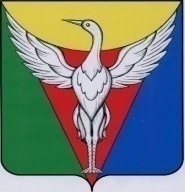 АДМИНИСТРАЦИЯ МАЯКСКОГО СЕЛЬСКОГО ПОСЕЛЕНИЯОКТЯБРЬСКОГО МУНИЦИПАЛЬНОГО РАЙОНА ЧЕЛЯБИНСКОЙ ОБЛАСТИРАСПОРЯЖЕНИЕот  24.08.2022 г.  № 46-р  Об определении территории, на которой планируется  реализовывать инициативный проект «Ремонт сельского дома культуры д. Шишминка» на территории  Маякского сельского поселения Октябрьского муниципального района         В соответствии с Федеральным законом от 06 октября 2003 года                          № 131-ФЗ «Об общих принципах организации местного самоуправления в Российской Федерации», Законом Челябинской области от 22 декабря 2020 года № 288-ЗО «О некоторых вопросах правового регулирования отношений, связанных с инициативными проектами, выдвигаемыми для получения финансовой поддержки за счет межбюджетных трансфертов из областного бюджета», Решением Совета депутатов Маякского сельского поселения от 13.01.2021 г. № 18 «Об утверждении Положения о реализации Закона Челябинской области «О некоторых вопросах правового регулирования отношений, связанных с инициативными проектами, выдвигаемыми для получения финансовой поддержки за счет межбюджетных трансфертов из областного бюджета» на территории Маякского сельского поселения Октябрьского муниципального района»,  на основании заявления инициативной группы по реализации инициативного проекта «Ремонт сельского дома культуры      д. Шишминка» от 19.08.2022г.  вх. № 01 1. Определить границы территории, на которой реализуется инициативный проект «Ремонт сельского дома культуры д. Шишминка»  - границы деревни Шишминка.2. Настоящее распоряжение подлежит  размещению на официальном сайте администрации Маякского сельского поселения Октябрьского муниципального района в информационно-телекоммуникационной сети «Интернет».Глава Маякскогосельского поселения                                                      Хатынов Б.Я.